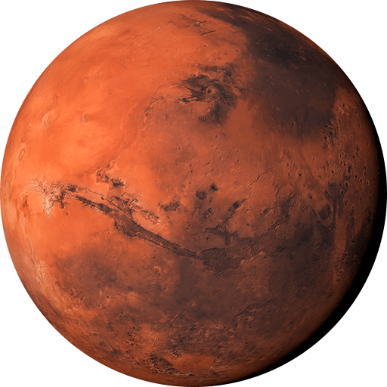 Research QuestionsWould it be possible to do surgery on Mars?What possible challenges will we run into doing surgery on Mars?What kind of power will you use to run the ER?What tools do you need in your ER?How are you transporting your tools to Mars?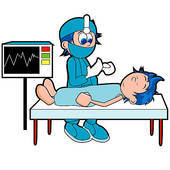 